Протоколпубличные слушания по проекту решения Совета городского поселения «Емва»«О бюджете городского поселения «Емва» на 2019 год и плановыйпериод 2020 и 2021 годов»город Емва Республики Коми					            21 декабря 2018 годаМесто проведения слушаний: 169200, Республика Коми, г. Емва, ул. Октябрьская, 25.Время проведения слушаний: 11 часов 00 минут.Состав Организационного комитета: Присутствующие на публичных слушаниях:Ращектаев Н.А. – руководитель администрации городского поселения «Емва»Федорова В.А. – депутат Совета городского поселения «Емва»Деменков А.И. - депутат Совета городского поселения «Емва»Габова О.А. - депутат Совета городского поселения «Емва»Балакшина Т.И .– депутат Совета городского поселения «Емва»Шемет Г.В. - бухгалтер администрации городского поселения «Емва»Кулешова Н.В. - инспектор 1 категории по юридическим вопросам и договорной работе администрации городского поселения «Емва»МихееваН.В. – специалист 1 категории администрации городского поселения «Емва»Подорова Н.А. – инспектор администрации городского поселения «Емва»Ильина И.Н. – от общественности Котов А.В. – от общественностиГабова В.Г. – от общественностиПовестка дня:1. Внесение изменений в проект бюджета городского поселения «Емва» на 2019 год и плановый период 2020 и 2021 годов, вынесенного на публичные слушания.Повестка принимается единогласно.Слушали:	Заседание открыла Игошева И.Н., которая довела до сведения присутствующих информацию о необходимости при принятии проекта бюджета на 2019-2021г. внести изменения в проект бюджета в связи с увеличением безвозмездных поступлений.2019 годДоходы:- Межбюджетные трансферты на реализацию народных проектов в сфере физической культуры и спорта, прошедших отбор в рамках проекта «Народный бюджет» на 2019 год 33,333 тыс. руб.;- Межбюджетные трансферты на реализацию народных проектов в сфере занятости населения, прошедших отбор в рамках проекта «Народный бюджет» на 2019 год 106,054 тыс. руб.;- Межбюджетные трансферты на реализацию народных проектов в сфере благоустройства, прошедших отбор в рамках проекта «Народный бюджет» на 2019 год 36,000 тыс. руб.Расходы:- На реализацию народных проектов в сфере физической культуры и спорта, прошедших отбор в рамках проекта «Народный бюджет» на 2019 год 33,333 тыс. руб.;- На реализацию народных проектов в сфере занятости населения, прошедших отбор в рамках проекта «Народный бюджет» на 2019 год 106,054 тыс. руб.;- На реализацию народных проектов в сфере благоустройства, прошедших отбор в рамках проекта «Народный бюджет» на 2019 год 36,000 тыс. руб.- На оплату осуществления полномочий в области градостроительной деятельности 0,883 тыс.руб.;- На реализацию программы формирование современной городской среды ГП «Емва» 465,765 тыс. руб.Дефицит бюджета изменится и составит 959,014 тыс.руб.2020 годДоходы:- Межбюджетные трансферты, передаваемые бюджетам поселений на содержание автомобильных дорог общего пользования местного значения в сумме 30,800 тыс.руб.;Расходы:-Содержание автомобильных дорог общего пользования местного значения за счет бюджета МР «Княжпогостский» в сумме 30,800 тыс.руб.;Дефицит бюджета не изменится и составит 606,313 тыс.руб.2021 годДоходы:- Межбюджетные трансферты, передаваемые бюджетам поселений на содержание автомобильных дорог общего пользования местного значения в сумме 30,800 тыс.руб.;Расходы:-Содержание автомобильных дорог общего пользования местного значения за счет бюджета МР «Княжпогостский» в сумме 30,800 тыс.руб.;Дефицит бюджета не изменится и составит 724,553 тыс.руб.	Предложение по внесению дополнений принято единогласно.Организационный комитет решил:1. Считать публичные слушания по проекту решения Совета городского поселения «Емва» «О бюджете городского поселения «Емва» на 2019 год и плановый период 2020 и 2021 годов» состоявшимися и проведёнными в соответствии с действующим законодательством.2. Внести изменения в проект решения Совета городского поселения «Емва» «О бюджете городского поселения «Емва» на 2019 год и плановый период 2020 и 2021 года».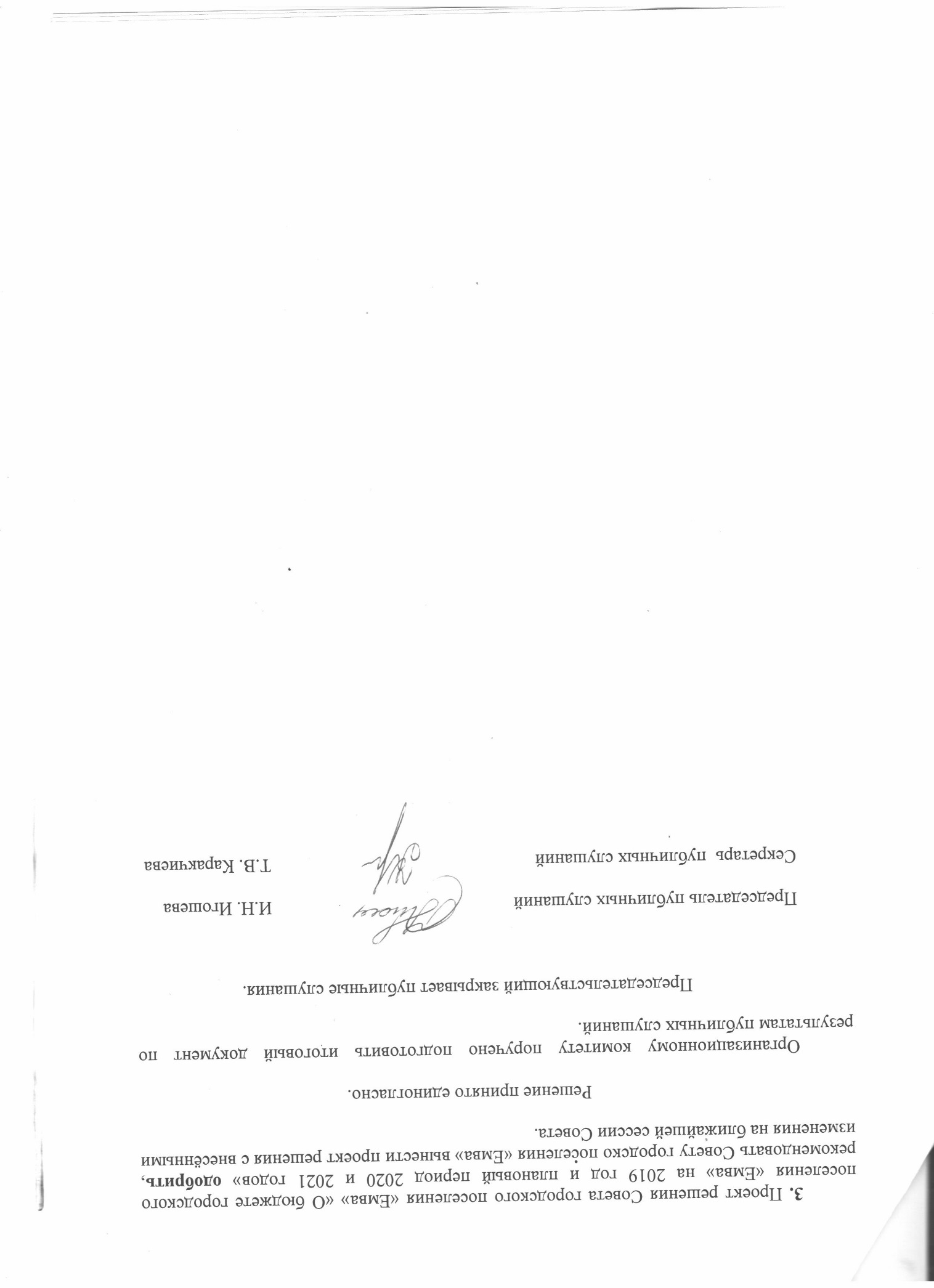 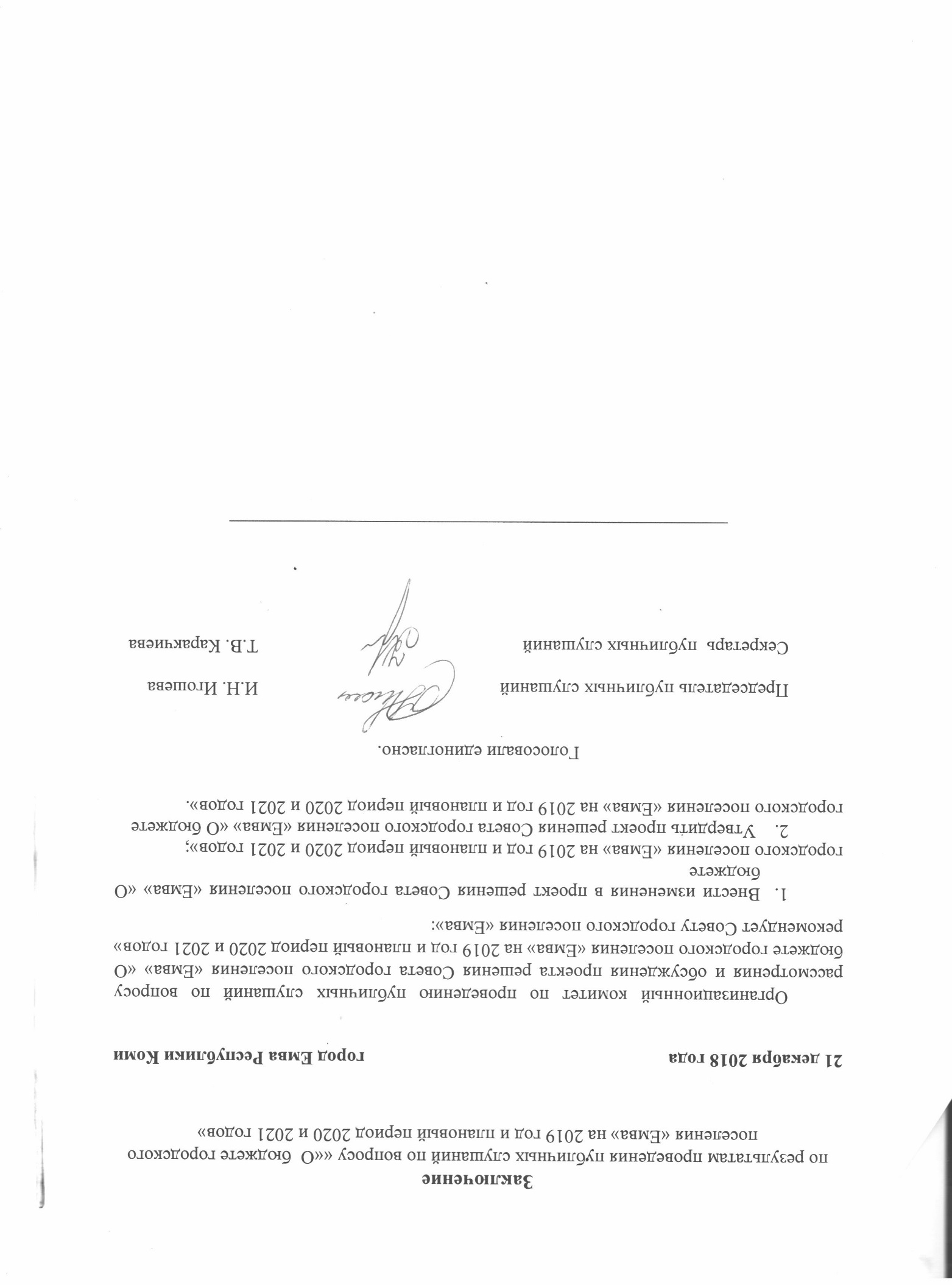 Игошева И.Н.- главный бухгалтер администрации городского поселения «Емва», председатель Организационного комитета;- главный бухгалтер администрации городского поселения «Емва», председатель Организационного комитета;Каракчиева Т.В.-. ведущий инспектор администрации городского поселения «Емва», секретарь Организационного комитета;-. ведущий инспектор администрации городского поселения «Емва», секретарь Организационного комитета;Члены организационного комитета:Члены организационного комитета:Михеева Н.В.- депутат Совета городского поселения «Емва»;- депутат Совета городского поселения «Емва»;Комков Ю.М.- депутат Совета городского поселения «Емва»;- депутат Совета городского поселения «Емва»;Ильин Ю.И.- депутат Совета городского поселения «Емва»; - депутат Совета городского поселения «Емва»; 